MINISTERIO DE JUSTICIA Y SEGURIDAD PÚBLICA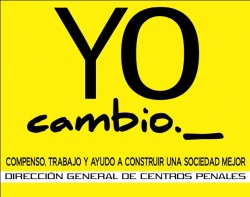 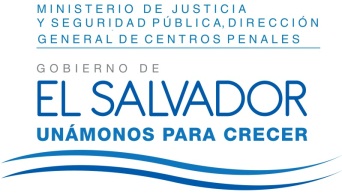 DIRECCIÓN GENERAL DE CENTROS PENALES UNIDAD DE ACCESO A LA INFORMACIÓN PÚBLICA7ª Avenida Norte y Pasaje N° 3 Urbanización Santa Adela Casa N° 1 Sn. Salv.   Tel. 2527-8700Versión publicaUAIP/OIR/208/2017Vista la solicitud de la licenciada XXXXXXXXXXXXXXXXXXXXXX con Documento Único de Identidad XXXXXXXXXXXXXXXXXXXXXXXXXXXXXXXXXXXXX, quien solicita: ¿Número total de personas privadas de libertad condenadas para cada año en el periodo 2012 hasta 2016 y de enero a mayo de 2017?       ¿Número de personas privadas de libertad condenadas por año, según los 10 delitos de mayor incidencia para cada año en el periodo 2012 hasta 2016 y de enero a mayo de 2017?     ¿Número de personas privadas de libertad condenadas por sexo, según los 10 delitos de mayor incidencia para cada año en el periodo 2012 hasta 2016 y de enero a mayo de 2017?     ¿Número total de personas privadas de libertad esperando proceso (sin condena) para cada año en el periodo 2012 hasta 2016 y de enero a mayo de 2017.Con el fin de dar cumplimiento a lo solicitado, conforme a los Arts. 1, 2, 3 lit. “a”, “b”, “j” art. 4 lit. “a”, “b”, “c”, “d”, “e”, “f”, “g”  y art. 71 de la Ley de Acceso a la Información Pública, la suscrita RESUELVE Conceder el acceso a la información solicitada, recibida en esta Unidad por la Unidad de Inspectoría General, art. 69 LAIP, se anexa a la presente la información solicitada. Queda expedito el derecho del solicitante de proceder conforme a lo establecido en el art. 82 de la Ley de Acceso a la Información Pública.San Salvador, a las trece horas con cincuenta y cinco  minutos del día cuatro de julio de dos mil diecisiete.Licda. Marlene Janeth Cardona AndradeOficial de Información 	MJC/fagc